Сумська міська радаVІІІ СКЛИКАННЯ ХVІІІ СЕСІЯРІШЕННЯвід 16 лютого 2022 року № 2821-МРм. СумиРозглянувши звернення громадянина, надані документи, відповідно до статті 12, частини третьої статті 20, частини восьмої статті 186 Земельного кодексу України, статей 29, 50 Закону України «Про землеустрій», частини третьої статті 24 Закону України «Про регулювання містобудівної діяльності», частини четвертої статті 15 Закону України «Про доступ до публічної інформації», рішення Сумської міської ради від 21.10.2020 № 7586-МР «Про включення територій територіальних громад (населених пунктів) до складу території Сумської міської територіальної громади», враховуючи рекомендації постійної комісії з питань архітектури, містобудування, регулювання земельних відносин, природокористування та екології Сумської міської ради (протокол від 30.11.2021 № 41), керуючись пунктом 34 частини першої статті 26 Закону України «Про місцеве самоврядування в Україні», Сумська міська рада ВИРІШИЛА:Відмовити Королю Сергію Миколайовичу в затвердженні проекту землеустрою щодо відведення земельної ділянки для будівництва і обслуговування житлового будинку, господарських будівель і споруд (присадибна ділянка), розташованої в с. Вільшанка, на території Сумської міської територіальної громади (Великочернеччинський старостинський округ), площею 0,0800 га з кадастровим номером 5924782200:08:002:0178 та наданні цієї ділянки у власність, у зв’язку невідповідністю його положень вимогам законів та прийнятих відповідно до них нормативно-правових актів, документації із землеустрою або містобудівної документації, а саме: частині третій статті 29 Закону України «Про землеустрій», у зв’язку з відсутністю у пояснювальній записці проекту землеустрою щодо відведення земельної ділянки заяви виконавця робіт із землеустрою про дотримання ним обмежень, встановлених статтею 28 цього Закону. частини четвертої статті 50 Закону України «Про землеустрій», у зв’язку з відсутністю у складі проекту землеустрою щодо відведення земельної ділянки витягу із відповідної містобудівної документації із зазначенням функціональної зони території, в межах якої розташована земельна ділянка, та обмежень у використанні території для містобудівних потреб;невідповідністю вимогам частини третьої статті 20 Земельного кодексу України, якою визначено, що категорія земель та вид цільового призначення земельної ділянки визначаються в межах відповідного виду функціонального призначення території, передбаченого затвердженим комплексним планом просторового розвитку території територіальної громади або генеральним планом населеного пункту, у зв’язку з відсутністю таких планів;невідповідністю вимогам частини третьої статті 24 Закону України «Про регулювання містобудівної діяльності», якою встановлено, що в разі відсутності плану зонування або детального плану території, передача (надання) земельних ділянок із земель державної або комунальної власності у власність чи користування фізичним та юридичним особам для містобудівних потреб забороняється.Сумський міський голова                                                     Олександр  ЛИСЕНКОВиконавець: Клименко Юрій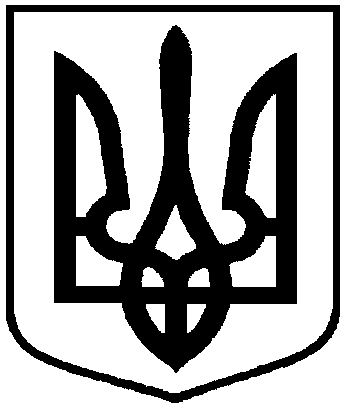 Про відмову Королю Сергію Миколайовичу в наданні земельної ділянки у власність, розташованої в                      с. Вільшанка, на території Сумської міської територіальної громади (Великочернеччинський старостинський округ), площею 0,0800 га